INVITATION TO ATTEND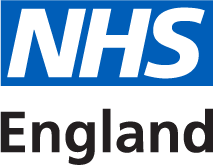  NHS Safeguarding Learning Together WeekAdult Safeguarding21 November 2022 – 25 November 2022
12noon to 1pm each day
NHS Safeguarding are pleased to invite you to a week to effect change.We have fabulous speakers who will be presenting on Adult SafeguardingAnyone can join, so feel free to share this invitation with your colleagues and friends.Please join us on the safeguarding FutureNHS workspace. No registration required.Follow us on @NHSsafeguarding for blogs and updates.                              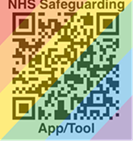 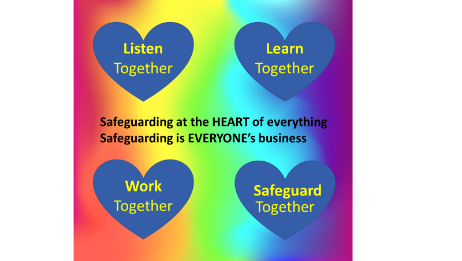 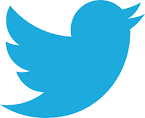              Tweet about it using:	
               #NHSsafeguarding
               #teamCNO 
   DateTopicSpeakersMonday 21 November 2022Host: Cathy Sheehan
Join on the day link hereScams targeting the vulnerableProfessor Keith Brown
Chair of the Safeguarding Adults NetworkTuesday 22 November 2022Host: Catherine RandallJoin on the day link hereSelf-NeglectHoardingDavid HarlingNational Deputy Director for Learning Disability NursingDonna Bentley
National Fire Chief Council Strategic Lead SafeguardingWednesday 23 November 2022Host: Becs ReynoldsJoin on the day link hereFGMForced marriageVirginity Testing andHymenoplastyDr Sharon Dixon
GP
Dr Bryony Kendall
Named GP for Safeguarding Donna Love
Safeguarding Programme ManagerThursday 24 November 2022Host: Cathy SheehanJoin on the day link herePriorities of the work of a social workerNew ways of working between social care and ICB/ICP Improving safeguarding for adults togetherLyn RomeoChief Social Worker for Adults, EnglandFriday 25 November 2022Host: Kenny GibsonJoin on the day link hereMental Capacity Act (MCA)Liberty Protection Safeguards (LPS)Nikki Sidgwick
Transforming Care Resettlement Hub Case ManagerChelle Farnan
Liberty Protection Safeguards Clinical Lead